                     																										NO. 35JOURNALOF THESENATEOF THESTATE OF SOUTH CAROLINAREGULAR SESSION BEGINNING TUESDAY, JANUARY 12, 2021_________THURSDAY, MARCH 10, 2022Thursday, March 10, 2022(Statewide Session)Indicates Matter StrickenIndicates New Matter	The Senate assembled at 11:00 A.M., the hour to which it stood adjourned, and was called to order by the PRESIDENT.	A quorum being present, the proceedings were opened with a devotion by the Chaplain as follows:Exodus 19:16	We read in Exodus that:  “On the morning of the third day there was thunder and lightning, as well as a thick cloud on the mountain, and a blast of a trumpet so loud that all the people who were in the camp trembled.”					Let us pray:  O Lord, Your world today remains an unsettled place.  Our prayers continue on behalf of those living in war-torn regions, for anyone anywhere who can’t begin to imagine the blessings we typically call “normal” and “everyday.”  The abundance, the sense of promise, the relative comfort of life for most of us is simply one of those things we just take for granted.  But recent events remind us how fragile all of that really is.  And so we plead, dear God, that You fill the hearts of these Senators and their aides with a desire to continue doing all they can to keep our State and her people hopeful and safe.  Further, we pray more than ever for our women and men in uniform already performing heroic tasks as they help maintain global peace.  May none of us ever ignore Your clear call to follow You and to serve You wisely and well.  So we pray in Your loving name, dear Lord.  Amen. 	The PRESIDENT called for Petitions, Memorials, Presentments of Grand Juries and such like papers.Point of Quorum	At 11:04 A.M., Senator PEELER made the point that a quorum was not present.  It was ascertained that a quorum was not present.Call of the Senate	Senator PEELER moved that a Call of the Senate be made.  The following Senators answered the Call:Adams	Alexander	AllenBennett	Cash	ClimerCorbin	Cromer	DavisGambrell	Garrett	GoldfinchGrooms	Gustafson	HarpootlianHutto	Johnson, Kevin	Johnson, MichaelKimbrell	Kimpson	LoftisMalloy	Massey	McElveenPeeler	Rankin	RiceSabb	Senn	ShealyStephens	Talley	TurnerVerdin	Williams	Young	A quorum being present, the Senate resumed.MESSAGE FROM THE GOVERNORThe following appointments were transmitted by the Honorable Henry Dargan McMaster:Statewide AppointmentsReappointment, South Carolina Board of Occupational Therapy, with the term to commence September 30, 2021, and to expire September 30, 2024Occupational Therapist:Lesly Wilson James, 135 Garden Brooke Dr., Irmo, SC 29063Referred to the Committee on Medical Affairs.Initial Appointment, South Carolina State Board for Technical and Comprehensive Education, with the term to commence June 1, 2019, and to expire June 1, 20251st Congressional District:Terry A. Hardesty, 325 West Main Street, Moncks Corner, SC 29461-3805 VICE Warren L. HelmReferred to the Committee on Education.Doctor of the Day	Senator TALLEY introduced Dr. David Mitchell of Spartanburg, S.C., Doctor of the Day.Leave of Absence	On motion of Senator SABB, at 11:54 A.M., Senator KIMPSON was granted a leave of absence for the balance of the day.Leave of Absence	On motion of Senator DAVIS, at 11:57 A.M., Senator SHEALY was granted a leave of absence for the balance of the day.Leave of Absence	On motion of Senator WILLIAMS, at 11:57 A.M., Senator MALLOY was granted a leave of absence for the balance of the day.Leave of Absence	At 2:17 P.M., Senator VERDIN requested a leave of absence for Tuesday, March 15, 2022.CO-SPONSORS ADDED	The following co-sponsors were added to the respective Bills:S. 295		Sen. AllenS. 923		Sen. AlexanderS. 1011	Sen. StephensS. 1087	Sen. GustafsonINTRODUCTION OF BILLS AND RESOLUTIONS	The following were introduced:	S. 1146	 -- Senator Gambrell:  A BILL TO AMEND SECTION 40-37-320, CODE OF LAWS OF SOUTH CAROLINA, 1976, RELATING TO OPTOMETRY MOBILE UNITS, SO AS TO PROVIDE ADDITIONAL REQUIREMENTS FOR THE OPERATION OF SUCH UNITS.l:\council\bills\ar\8025wab22.docx	Read the first time and referred to the Committee on Medical Affairs.	S. 1147	 -- Senator Jackson:  A BILL TO AMEND THE CODE OF LAWS OF SOUTH CAROLINA, 1976, BY ADDING SECTION 4-1-190 SO AS TO PROVIDE THAT THE COUNTY LEGISLATIVE DELEGATION MAY, BY THE ADOPTION OF A RESOLUTION, APPOINT THE MEMBERS OF A COUNTY RECREATION COMMISSION THAT WAS ESTABLISHED AS A SPECIAL PURPOSE DISTRICT PRIOR TO THE ADOPTION OF HOME RULE, AND TO PROVIDE THAT THE MEMBERS OF A COUNTY RECREATION COMMISSION WHO THE COUNTY DELEGATION APPOINTS PURSUANT TO THE PROVISIONS OF THIS ACT SERVE AT THE PLEASURE OF THE COUNTY LEGISLATIVE DELEGATION AND MAY BE REMOVED AT ANY TIME BY THE COUNTY LEGISLATIVE DELEGATION.l:\council\bills\ar\8034zw22.docx	Read the first time and referred to the Committee on Judiciary.	S. 1148	 -- Senators Gambrell and Goldfinch:  A BILL TO AMEND THE CODE OF LAWS OF SOUTH CAROLINA, 1976, BY ADDING SECTION 11-35-5350 SO AS TO PROVIDE THAT WHEN CONSIDERING CERTAIN BIDS AND PROPOSALS AN AGENCY SHALL GIVE PREFERENCE TO A VENDOR WHO MEETS OR EXCEEDS CERTAIN REQUIREMENTS.l:\council\bills\agm\18014sa22.docx	Read the first time and referred to the Committee on Finance.	S. 1149	 -- Senator McLeod:  A BILL TO AMEND THE CODE OF LAWS OF SOUTH CAROLINA, 1976, BY ADDING ARTICLE 9 TO CHAPTER 31, TITLE 23 SO AS TO PROVIDE RESIDENTS OF THIS STATE WHO OWN OR POSSESS FIREARMS SHALL OBTAIN AND CARRY LIABILITY INSURANCE THAT COVERS LOSSES OR DAMAGES RESULTING FROM ANY NEGLIGENT OR ACCIDENTAL USE OF THE FIREARM, TO PROVIDE PROOF OF INSURANCE MUST BE DISPLAYED UPON DEMAND BY LAW ENFORCEMENT OFFICERS, AND PROVIDE PENALTIES FOR VIOLATIONS.l:\council\bills\gt\6137cm22.docx	Read the first time and referred to the Committee on Judiciary.	S. 1150	 -- Senators Kimbrell, Hembree, Young, Shealy, Loftis, M. Johnson, Verdin, Turner, Rice, Cash, Davis, Corbin, Alexander, Adams, Garrett, Bennett, Talley, Peeler, Climer, Cromer, Gustafson and Campsen:  A SENATE RESOLUTION TO DENOUNCE INTERNATIONAL RELATIONS WITH AUTHORITARIAN DICTATORSHIPS THROUGH THE IMPORTATION OF FOREIGN PETROLEUM AND NATURAL GAS, AND TO ENCOURAGE THE DOMESTIC PRODUCTION OF PETROLEUM AND NATURAL GAS IN THE UNITED STATES.l:\s-res\jk\019natu.kmm.jk.docx	The Senate Resolution was introduced and referred to the Committee on Judiciary.	S. 1151	 -- Senator Climer:  A JOINT RESOLUTION TO SUNSET ANY AND ALL REGULATIONS OF THE DEPARTMENT OF HEALTH AND ENVIRONMENTAL CONTROL THAT WERE PROMULGATED UNDER THE AUTHORITY OF THE BEACHFRONT MANAGEMENT ACT BEFORE MAY 3, 2018, AND TO REQUIRE AN AFFIRMATIVE VOTE OF THE GENERAL ASSEMBLY FOR ANY REGULATION PROMULGATED PURSUANT TO THE BEACHFRONT MANAGEMENT ACT AND BEACHFRONT MANAGEMENT REFORM ACT AFTER THE EFFECTIVE DATE OF THIS ACT.l:\s-res\wc\031ocrm.kmm.wc.docx	Read the first time and referred to the Committee on Agriculture and Natural Resources.	H. 3509	 -- Reps. Fry, Felder, Bernstein, Collins, Kimmons, Robinson, Haddon, V. S. Moss, Pope, Forrest, J. L. Johnson, W. Cox, Carter, Oremus, Henegan, Jefferson and R. Williams:  A BILL TO AMEND THE CODE OF LAWS OF SOUTH CAROLINA, 1976, BY ADDING ARTICLE 8 TO  CHAPTER 7, TITLE 63 SO AS TO ESTABLISH AN EXTENDED FOSTER CARE PROGRAM AND RELATED PROCEDURES TO ENABLE CERTAIN CHILDREN IN THE CUSTODY OF THE DEPARTMENT OF SOCIAL SERVICES ON THEIR EIGHTEENTH BIRTHDAY TO CONTINUE TO RECEIVE SERVICES AND SUPPORTS FROM THE DEPARTMENT UNTIL THE AGE OF TWENTY-ONE; TO DEFINE TERMS; TO PROVIDE FOR VOLUNTARY AND COURT-ORDERED EXTENDED FOSTER CARE; TO REQUIRE CASE REVIEW AND PERMANENCY PLANNING; AND FOR OTHER PURPOSES; AND TO AMEND SECTION 63-7-1700, RELATING TO PERMANENCY PLANNING HEARINGS, SO AS TO MAKE CONFORMING CHANGES.	Read the first time and referred to the Committee on Family and Veterans' Services.	H. 3600	 -- Reps. Ott, Taylor, Forrest, Gagnon, Caskey, McCabe, Atkinson, Rivers, S. Williams, Jefferson, R. Williams, Kirby, Yow, Gilliam, Hardee, Sandifer, W. Newton, B. Newton, Ballentine, Bradley and Herbkersman:  A BILL TO AMEND THE CODE OF LAWS OF SOUTH CAROLINA, 1976, BY ADDING SECTION 56-2-140 SO AS TO DEFINE THE TERM "UTILITY TERRAIN VEHICLE" AND PROVIDE FOR THE REGISTRATION AND OPERATION OF THEM ON THE HIGHWAYS AND STREETS OF THE STATE.	Read the first time and referred to the Committee on Transportation.	H. 4161	 -- Rep. Bannister:  A BILL TO AMEND SECTION 12-21-2710, CODE OF LAWS OF SOUTH CAROLINA, 1976, RELATING TO TYPES OF GAMING MACHINES PROHIBITED BY LAW, SO AS TO PROVIDE THAT THE PROHIBITION DOES NOT APPLY TO CERTAIN ITEMS THAT ARE DESIGNATED FOR USE IN OUT-OF-STATE JURISDICTIONS; AND TO AMEND SECTION 16-19-50, RELATING TO THE KEEPING OF UNLAWFUL GAMING TABLES, SO AS TO PROVIDE THAT THE PROHIBITION DOES NOT APPLY TO CERTAIN ITEMS THAT ARE DESIGNATED FOR USE IN OUT OF STATE JURISDICTIONS.	Read the first time and referred to the Committee on Judiciary.	H. 4866	 -- Reps. Chumley, Burns, Magnuson, Long, Kirby, Henegan, Rivers, W. Newton, Cobb-Hunter, Govan, Pendarvis, Forrest, Jones, Trantham, Oremus, Ligon, Haddon, Allison, Nutt, B. Cox, S. Williams, Atkinson, M. M. Smith, McGinnis, Bryant, Gilliam, Henderson-Myers, Ballentine, Herbkersman, Hill, Hiott, Hixon, D. C. Moss, Sandifer, Thayer, Wooten, Whitmire and Garvin:  A JOINT RESOLUTION TO PROVIDE A THREE-YEAR PILOT PROGRAM ESTABLISHING RURAL PUBLIC SCHOOL-BASED COMMUNITY CANNERIES WHERE MEMBERS OF THE GENERAL PUBLIC MAY BRING LOCALLY-GROWN PRODUCE TO BE CANNED FOR THEIR PERSONAL USE, TO PROVIDE RELATED RESPONSIBILITIES OF THE STATE BOARD OF EDUCATION AND CLEMSON EXTENSION AGENCY.	Read the first time and referred to the Committee on Agriculture and Natural Resources.REPORTS OF STANDING COMMITTEES	Senator HEMBREE from the Committee on Education submitted a favorable with amendment report on:	S. 923 -- Senators Turner, Hutto, Peeler, Martin, Climer, Bennett, Talley, Corbin, Senn, Shealy and Loftis:  A BILL TO AMEND THE CODE OF LAWS OF SOUTH CAROLINA, 1976, BY ADDING SECTION 59-1-465 SO AS TO PROVIDE NECESSARY DEFINITIONS, TO PROVIDE YOUTH PATRIOTIC SOCIETIES MAY ADDRESS PUBLIC SCHOOL STUDENTS DURING PATRIOTISM WEEK ABOUT HOW INVOLVEMENT IN THE YOUTH PATRIOTIC SOCIETY MAY FURTHER THE EDUCATIONAL INTEREST AND CIVIC INVOLVEMENT OF THE STUDENTS, AND TO PROVIDE RELATED PROCEDURES AND REQUIREMENTS; TO AMEND SECTION 53-3-150, RELATING TO PATRIOTISM WEEK, SO AS TO MAKE OBSERVATION OF PATRIOTISM WEEK IN PUBLIC SCHOOLS MANDATORY INSTEAD OF OPTIONAL, AND TO PROVIDE THIS OBSERVATION MUST INCLUDE TIME ALLOCATED FOR YOUTH PATRIOTIC SOCIETIES TO ADDRESS STUDENTS AS PROVIDED IN THIS ACT; AND TO MAKE THE PROVISIONS OF THIS ACT EFFECTIVE JULY 1, 2022.	Ordered for consideration tomorrow.	Senator VERDIN from the Committee on Medical Affairs polled out S. 907 favorable:	S. 907 -- Senators Grooms and Verdin:  A BILL TO AMEND ARTICLE 1, CHAPTER 41, TITLE 44 OF THE 1976 CODE, RELATING TO ABORTIONS, BY ADDING SECTION 44-41-90 TO REQUIRE THE DISCLOSURE OF MEDICAL INFORMATION TO PERSONS WHO MAY RECEIVE A CHEMICALLY INDUCED ABORTION, WITH EXCEPTIONS.Poll of the Medical Affairs CommitteePolled 17; Ayes 10; Nays 7;  Not Voting 1AYESVerdin	Peeler	AlexanderDavis	Corbin	GambrellSenn	Cash	LoftisGarrettTotal--10NAYSHutto	Scott	K. JohnsonKimpson	Matthews	SennMcLeodTotal--7NOT VOTINGMartinTotal--1Ordered for consideration tomorrow.	Senator VERDIN from the Committee on Medical Affairs polled out S. 1130 favorable:	S. 1130 -- Senator Kimbrell:  A BILL TO AMEND TITLE 44 OF THE 1976 CODE, RELATING TO HEALTH, BY ADDING CHAPTER 139 TO PROVIDE THAT LOCAL LAWS AND ORDINANCES RELATED TO THE REGULATION AND ENFORCEMENT OF THE RIGHT OF MEDICAL PRACTITIONERS, HEALTH CARE INSTITUTIONS, AND HEALTH CARE PAYERS TO EXERCISE THEIR CONSCIENCE, WHETHER SUCH CONSCIENCE IS INFORMED BY RELIGION, MORAL, ETHICAL, OR PHILOSOPHIC BELIEFS, ARE PREEMPTED AND SUPERSEDED BY LAWS ENACTED BY THE GENERAL ASSEMBLY AND REGULATIONS PROMULGATED BY STATE AGENCIES PURSUANT TO THOSE LAWS.Poll of the Medical Affairs CommitteePolled 17; Ayes 9; Nays 5;  Not Voting 2; Abstained 1AYESVerdin	Peeler	AlexanderDavis	Corbin	GambrellCash	Loftis	GarrettTotal--9NAYSHutto	Scott	K. JohnsonKimpson	Matthews	Total--5NOT VOTINGMartin								McLeodTotal--2ABSTAINEDSennTotal--1Ordered for consideration tomorrow.Message from the HouseColumbia, S.C., March 10, 2022Mr. President and Senators:	The House respectfully informs your Honorable Body that it has returned the following Bill to the Senate with amendments:	S. 947 -- Senators Grooms, Climer and Garrett:  A BILL TO AMEND SECTION 56-23-20 OF THE 1976 CODE, RELATING TO DRIVER TRAINING SCHOOLS, TO PROVIDE THAT ASSOCIATIONS FORMED BY GROUPS OF ELECTRIC COOPERATIVES PURSUANT TO SECTION 33-49-160 ARE PERMITTED TO PROVIDE DRIVER EDUCATION TRAINING.Very respectfully,Speaker of the House	Received as information.	Placed on Calendar for consideration tomorrow.THE SENATE PROCEEDED TO A CALL OF THE UNCONTESTED LOCAL AND STATEWIDE CALENDAR.SECOND READING BILL	H. 3679 -- Reps. Taylor, Clyburn, Blackwell and Oremus:  A JOINT RESOLUTION TO AUTHORIZE THE AIKEN COUNTY COUNCIL AND THE AIKEN CITY COUNCIL TO TRANSFER THE VIETNAM WAR MEMORIAL, ETERNAL FLAME, AND UNITED STATES FLAG INSTALLATIONS TO THE AIKEN COUNTY VETERANS MEMORIAL PARK.H. 3679--Ordered to a Third Reading	On motion of Senator YOUNG, H. 3679 was ordered to receive a third reading on Friday, March 11, 2022.ORDERED ENROLLED FOR RATIFICATION	The following Bill was read the third time and, having received three readings in both Houses, it was ordered that the title be changed to that of an Act and enrolled for Ratification:	H. 4269 -- Rep. Gilliam:  A BILL TO AMEND SECTION 7-7-510, CODE OF LAWS OF SOUTH CAROLINA, 1976, RELATING TO THE DESIGNATION OF VOTING PRECINCTS IN UNION COUNTY, SO AS TO MERGE THE MONARCH BOX 1 PRECINCT WITH THE MONARCH BOX 2 PRECINCT WITH THE RESULTING COMBINED PRECINCT TO BE KNOWN AS THE MONARCH PRECINCT, TO ELIMINATE THE EAST BUFFALO VOTING PRECINCT, AND TO UPDATE THE MAP NUMBER ON WHICH THE NAMES OF THESE PRECINCTS MAY BE FOUND AND MAINTAINED BY THE REVENUE AND FISCAL AFFAIRS OFFICE.	On motion of Senator PEELER.READ THE SECOND TIME	S. 230 -- Senators Shealy, Hutto, Jackson and Gustafson:  A BILL TO AMEND SECTION 16-3-2020(G) OF THE 1976 CODE, RELATING TO TRAFFICKING VICTIMS WHO ARE MINORS, TO PROVIDE THAT MINORS ENGAGED IN COMMERCIAL SEXUAL ACTIVITY OR TRAFFICKING ARE PRESUMED TO BE DOING SO UNDER COERCION OR AS THE RESULT OF A REASONABLE FEAR OF A THREAT, TO PROVIDE FOR AN AFFIRMATIVE DEFENSE OF THESE VICTIMS, AND TO PROVIDE FOR EXPUNGEMENT FOR THESE VICTIMS.	The Senate proceeded to a consideration of the Bill.	Senator HEMBREE proposed the following amendment (230R001.SP.GH), which was tabled:	Amend the bill, as and if amended, by striking SECTION 2 in its entirety and inserting:		/SECTION	2.	Sections 16-3-2020(F) and (G) of the 1976 Code are amended to read:	“(F)	In a prosecution of a person who is a victim of trafficking in persons, it is an affirmative defense that he was under duress or coerced into committing the offenses for which he is subject to prosecution, if the offenses were committed as a direct result of, or incidental or related to, being a victim of trafficking. A victim of trafficking in persons convicted of a violation of this article, or prostitution, or any other nonviolent offense may motion the court to vacate the conviction and expunge the record of the conviction for an offense committed as a direct result of being a victim of trafficking. The court may grant the motion on a finding that the person’s person proved by a preponderance of evidence that his participation in the offense was a direct result of being a victim of trafficking. For the purposes of this subsection, nonviolent offense means all offenses not listed in Section 16-1-60.	(G)	If the victim was a minor at the time of the offense, then the victim of trafficking in persons may not be prosecuted in court pursuant to this article or for a prostitution offense, or for any other nonviolent offense if it is determined after investigation that the victim he proves to a court by a preponderance of evidence at a pre-trial hearing that he committed the offense as a direct result of, or incidental or related to, being a victim of trafficking. For the purposes of this subsection, nonviolent offense means all offenses not listed in Section 16-1-60. A person under the age of eighteen who is a victim of trafficking in persons in violation of this title shall not be found in violation of or be the subject of a delinquency petition if it is determined after investigation that the victim’s conduct was a direct result of being a victim of trafficking.”		/	Renumber sections to conform.	Amend title to conform.	Senator HEMBREE explained the amendment.	Senator DAVIS moved to lay the amendment on the table.	The amendment was laid on the table.	Senator MALLOY proposed the following amendment (230GM2), which was withdrawn:	/	Amend the bill, as and if amended, by striking page 2, lines 16 - 35 and adding the following:	(F) In a prosecution of a person who is a victim of trafficking in persons, it is an affirmative defense that he was under duress or coerced into committing the offenses for which he is subject to prosecution, if the offenses were committed as a direct result of , or incidental or related to, being a victim of trafficking. A victim of trafficking in persons convicted of a violation of this article, or prostitution, or any other nonviolent offense may motion the court to vacate the conviction and expunge the record of the conviction for an offense committed as a direct result of being a victim of trafficking. The court may grant the motion on a finding that the person's person proved by a preponderance of evidence that his participation in the offense was a direct result of being a victim of trafficking. For the purposes of this subsection, nonviolent offense means all offenses not listed in Section 16-1-60.	Amend the bill further, as and if amended, by striking page 2, lines 38 - 41 and adding the following:	/		pursuant to this article, for a prostitution offense, or for any other nonviolent offense if it is determined after investigation that the victim committed the offense as a direct result of, or incidental or related to, trafficking. For purposes of this subsection, nonviolent offense means all offenses not listed in Section 16-1-60 or in Section 16-3-1510 (3). A person under the age of eighteen who is a victim of trafficking in persons in violation of this title shall not be found in violation of or be the subject of a delinquency petition if it is determined after investigation that the victim’s conduct was a direct result of, or incidental or related to, trafficking.		/	Renumber sections to conform.	Amend title to conform.	The "ayes" and "nays" were demanded and taken, resulting as follows:Ayes 42; Nays 0AYESAdams	Alexander	AllenBennett	Campsen	CashClimer	Corbin	CromerDavis	Fanning	GambrellGarrett	Goldfinch	GroomsGustafson	Harpootlian	HembreeHutto	Jackson	Johnson, KevinJohnson, Michael	Kimbrell	LoftisMalloy	Massey	McElveenMcLeod	Peeler	RankinRice	Sabb	ScottSenn	Setzler	ShealyStephens	Talley	TurnerVerdin	Williams	YoungTotal--42NAYSTotal--0	There being no further amendments, the Bill was read the second time, passed and ordered to a third reading.CARRIED OVER	S. 712 -- Senators Davis, Kimbrell, Hutto and Garrett:  A BILL TO AMEND CHAPTER 111, TITLE 59 OF THE 1976 CODE, RELATING TO EDUCATIONAL SCHOLARSHIPS, BY ADDING ARTICLE 11, TO ESTABLISH THE HEALTHCARE PROFESSIONAL LOAN FORGIVENESS PROGRAM, TO PROVIDE FOR THE ELIGIBILITY, ADMINISTRATION, AND FUNDING OF THE PROGRAM, TO CREATE AN ADVISORY COMMITTEE, AND TO DEFINE NECESSARY TERMS.	On motion of Senator LOFTIS, the Bill was carried over.READ THE SECOND TIME	S. 460 -- Senator Alexander:  A BILL TO AMEND SECTION 23-9-10 OF THE 1976 CODE, RELATING TO THE TRANSFER OF THE OFFICE OF THE STATE FIRE MARSHAL TO THE DEPARTMENT OF LABOR, LICENSING AND REGULATION AND THE STATE FIRE MARSHAL’S DUTIES AND RESPONSIBILITIES, TO DELETE CERTAIN OBSOLETE LANGUAGE, TO MAKE TECHNICAL CHANGES, AND TO PROVIDE THE DIVISION OF FIRE AND LIFE SAFETY’S PROGRAM AREAS; TO AMEND SECTION 23-9-20 OF THE 1976 CODE, RELATING TO THE DUTIES OF THE STATE FIRE MARSHAL, TO REVISE HIS DUTIES AND RESPONSIBILITIES; TO AMEND SECTION 23-9-25(F)(2) AND (5) OF THE 1976 CODE, RELATING TO THE VOLUNTEER STRATEGIC ASSISTANCE AND FIRE EQUIPMENT PROGRAM, TO REVISE GRANT APPLICATION AND FUNDING PROCEDURES; TO AMEND SECTION 23-9-30 OF THE 1976 CODE, RELATING TO RESIDENT FIRE MARSHALS, TO REVISE THEIR DUTIES AND WHO MAY EXERCISE THESE DUTIES, AND TO PROVIDE THAT THE STATE FIRE MARSHAL MAY PROMULGATE REGULATIONS REGARDING A FIRE MARSHAL’S TRAINING AND CERTIFICATION; TO AMEND SECTION 23-9-45 OF THE 1976 CODE, RELATING TO THE ISSUANCE OF A CLASS D FIRE EQUIPMENT DEALER LICENSE OR A FIRE EQUIPMENT PERMIT, TO PROVIDE FOR THE ISSUANCE OF ADDITIONAL CLASSES OF LICENSES AND QUALIFICATIONS TO OBTAIN THESE LICENSES; TO AMEND SECTION 23-9-50 OF THE 1976 CODE, RELATING TO THE STATE FIRE MARSHAL’S AUTHORITY TO INSPECT CERTAIN BUILDINGS OR PREMISES, TO REVISE THE CIRCUMSTANCES UPON WHICH HE MAY ENTER A BUILDING OR PREMISES; TO AMEND ARTICLE 1, CHAPTER 9, TITLE 23 OF THE 1976 CODE, RELATING TO THE STATE FIRE MARSHAL, BY ADDING SECTION 23-9-125, TO PROVIDE THAT THESE PROVISIONS MAY NOT BE CONSTRUED TO LIMIT THE AUTHORITY OF THE STATE BOARD OF PYROTECHNIC SAFETY OR THE REGULATION OF FIREWORKS; TO AMEND CHAPTER 10, TITLE 23 OF THE 1976 CODE, RELATING TO THE SOUTH CAROLINA FIRE ACADEMY, TO MAKE TECHNICAL CHANGES; TO AMEND SECTION 23-49-120(B) OF THE 1976 CODE, RELATING TO THE SOUTH CAROLINA FORESTRY COMMISSION’S ACCEPTANCE OF DONATIONS OF FIRE EQUIPMENT, TO PROVIDE THAT THE DEPARTMENT OF LABOR, LICENSING AND REGULATION, DIVISION OF FIRE AND LIFE SAFETY, MAY ALSO ACCEPT DONATIONS OF FIRE EQUIPMENT; TO AMEND SECTION 40-80-30(D) OF THE 1976 CODE, RELATING TO A FIREFIGHTER REGISTERING WITH THE STATE FIRE MARSHAL, TO REVISE THE COST AND PROCESS OF OBTAINING CERTAIN INDIVIDUAL FIGHTER RECORDS; AND TO REPEAL SECTIONS 23-9-35, 23-9-40, 23-9-60, 23-9-110, AND 23-9-130 OF THE 1976 CODE, ALL RELATING TO DUTIES OF THE STATE FIRE MARSHAL.	The Senate proceeded to a consideration of the Bill.	Senator DAVIS explained the Bill.	The question then being second reading of the Bill.	The "ayes" and "nays" were demanded and taken, resulting as follows:Ayes 42; Nays 0AYESAdams	Alexander	AllenBennett	Campsen	CashClimer	Corbin	CromerDavis	Fanning	GambrellGarrett	Goldfinch	GroomsGustafson	Harpootlian	HembreeHutto	Jackson	Johnson, KevinJohnson, Michael	Kimbrell	LoftisMalloy	Massey	McElveenMcLeod	Peeler	RankinRice	Sabb	ScottSenn	Setzler	ShealyStephens	Talley	TurnerVerdin	Williams	YoungTotal--42NAYSTotal--0	The Bill was read the second time, passed and ordered to a third reading.CARRIED OVER	S. 992 -- Senators Rice, Kimbrell, Verdin, Shealy, Adams, Hutto, McElveen, Gambrell and Garrett:  A BILL TO AMEND SECTION 44-37-30(B) OF THE 1976 CODE, RELATING TO INFORMATION OBTAINED FROM NEONATAL TESTING OF CHILDREN, TO PROVIDE THAT, AT THE SAME TIME INFORMATION IS RELEASED TO A CHILD’S PHYSICIAN, THE DEPARTMENT SHALL REFER CHILDREN WITH METABOLIC, GENETIC, OR CONGENITAL DISORDERS TO A QUALIFIED SPECIALIST FOR FOLLOW-UP SERVICES, INCLUDING TREATMENT, COUNSELING, AND EDUCATION.	The Senate proceeded to a consideration of the Bill.	Senator VERDIN explained the Bill.	On motion of Senator KIMBRELL, the Bill was carried over.CARRIED OVER	S. 1011 -- Senators Senn, Shealy and Stephens:  A BILL TO AMEND THE CODE OF LAWS OF SOUTH CAROLINA, 1976, TO ENACT THE “SOUTH CAROLINA PARKINSON’S DISEASE RESEARCH COLLECTION ACT” BY ADDING SECTION 44-7-3240 SO AS TO PROVIDE FOR THE COLLECTION OF DATA ON THE INCIDENCE OF PARKINSON’S DISEASE BY THE MEDICAL UNIVERSITY OF SOUTH CAROLINA AND TO ALLOW FOR DIAGNOSED PATIENTS TO PARTICIPATE VOLUNTARILY IN DATA COLLECTION; TO PROVIDE FOR THE CREATION OF A PARKINSON’S DISEASE ADVISORY BOARD AND TO PROVIDE FOR THE BOARD’S ROLES AND RESPONSIBILITIES; TO DEFINE TERMS; TO ESTABLISH REQUIREMENTS PERTAINING TO CONFIDENTIALITY AND DISSEMINATION OF COLLECTED INFORMATION AND RECORD KEEPING; TO REQUIRE REPORTING OF DATA BY HEALTH CARE FACILITIES AND PROVIDERS; TO ALLOW THE MEDICAL UNIVERSITY OF SOUTH CAROLINA TO ENTER INTO AGREEMENTS TO FURTHER THE PROGRAM; AND FOR OTHER PURPOSES.	The Senate proceeded to a consideration of the Bill.	Senator SENN explained the Bill.	On motion of Senator SENN, the Bill was carried over.CARRIED OVER	S. 1025 -- Senators Shealy, Hutto and Jackson:  A BILL TO AMEND SECTION 44-63-80 OF THE 1976 CODE, RELATING TO CERTIFIED COPIES OF BIRTH CERTIFICATES, TO EXPAND THE DEFINITION OF LEGAL REPRESENTATIVE AND TO ALTER THE PROCESS FOR OBTAINING BIRTH CERTIFICATES.	On motion of Senator CASH, the Bill was carried over.CARRIED OVER	S. 1034 -- Senator Gambrell:  A BILL TO AMEND THE CODE OF LAWS OF SOUTH CAROLINA, 1976, BY ADDING SECTION 40-43-195 SO AS TO AUTHORIZE CENTRAL FILL PHARMACIES TO BE ESTABLISHED IN THIS STATE FOR THE PURPOSE OF FILLING PRESCRIPTIONS FOR, AND AT THE REQUEST OF, AN ORIGINATING PHARMACY; TO ESTABLISH CERTAIN OPERATING PROCEDURES AND REQUIREMENTS FOR CENTRAL FILL PHARMACIES INCLUDING, AMONG OTHER THINGS, OBTAINING A CENTRAL FILL PHARMACY PERMIT AND A CONTROLLED SUBSTANCES REGISTRATION, IF APPROPRIATE, NOTIFYING PATIENTS OF CENTRAL FILL PROCESSING PROCEDURES, REQUIRING WRITTEN PRESCRIPTION DRUG INFORMATION AND A TOLL-FREE NUMBER, PROVIDING PRESCRIPTION LABELING AND RECORD KEEPING REQUIREMENTS, AND REQUIRING POLICIES AND PROCEDURES MANUALS.	On motion of Senator CASH, the Bill was carried over.COMMITTEE AMENDMENT ADOPTEDREAD THE SECOND TIME	S. 1087 -- Senators Peeler, Alexander, Kimbrell, Shealy, Turner, Climer, M. Johnson, Martin, Corbin, Davis, Massey, Rice, Adams, Garrett, Cash, Young, Malloy, Williams, Loftis, Gambrell, Talley, Cromer, Scott, Jackson, Stephens, Campsen, Verdin, Grooms  McElveen and Gustafson:  A BILL TO AMEND THE CODE OF LAWS OF SOUTH CAROLINA, 1976, SO AS TO ENACT THE “COMPREHENSIVE TAX CUT ACT OF 2022”; TO AMEND SECTION 12-6-510, RELATING TO THE INDIVIDUAL INCOME TAX, SO AS TO REDUCE THE TOP MARGINAL RATE TO 5.7 PERCENT; TO AMEND SECTION 12-6-1171, RELATING TO THE MILITARY RETIREMENT DEDUCTION, SO AS TO EXEMPT ALL MILITARY RETIREMENT INCOME; TO AMEND SECTION 12-37-220, AS AMENDED, RELATING TO PROPERTY TAX EXEMPTIONS, SO AS TO INCREASE A PROPERTY TAX EXEMPTION FOR CERTAIN MANUFACTURING PROPERTY; TO APPROPRIATE ONE BILLION DOLLARS FROM THE CONTINGENCY RESERVE FUND TO THE TAXPAYER REBATE FUND TO PROVIDE REBATES TO TAXPAYERS; AND TO REPEAL SECTION 12-6-515 RELATING TO AN ARCHAIC INDIVIDUAL INCOME TAX PROVISION.	The Senate proceeded to a consideration of the Bill.	The Committee on Finance proposed the following amendment (DG\1087C001.NBD.DG22), which was adopted:	Amend the bill, as and if amended, by striking SECTION 5 and inserting:	/		SECTION 5.	(A)	From the Contingency Reserve Fund, there is appropriated one billion dollars to the Taxpayer Rebate Fund which is created in the State Treasury.  The fund is separate and distinct from the general fund and all other funds of the State.	(B)	The fund must be used by the Department of Revenue to provide a one-time rebate for taxpayers that filed a return for tax year 2021.  Each return filed for 2021 shall receive a rebate equal to the amount of tax liability on the return, except that if a return has one hundred dollars or less of liability, the rebate shall equal one hundred dollars, and if a return has seven hundred dollars or more of liability, the rebate shall equal seven hundred dollars.  However, if the department determines that sufficient funds will exist to increase the maximum rebate of seven hundred dollars, the department shall increase the maximum so that all returns with a tax liability over the increased maximum receive the same rebate.  The department must issue these refunds by December 31, 2022.	(C)	The department may retain up to one percent of the fund, but not to exceed their actual costs, to administer the rebate.	(D)	Any funds remaining in the fund after every rebate has been accounted for shall lapse to the Contingency Reserve Fund, at which time the fund is dissolved.		/	Renumber sections to conform.	Amend title to conform.	Senator DAVIS explained the amendment.	The amendment was adopted.	Senator MASSEY spoke on the Bill.	Senator BENNETT spoke on the Bill.	The question then being second reading of the Bill as amended.	The "ayes" and "nays" were demanded and taken, resulting as follows: Ayes 40; Nays 0AYESAdams	Alexander	AllenBennett	Campsen	CashClimer	Corbin	CromerDavis	Fanning	GambrellGarrett	Goldfinch	GroomsGustafson	Harpootlian	HembreeHutto	Jackson	Johnson, KevinJohnson, Michael	Kimbrell	LoftisMassey	McElveen	McLeodPeeler	Rankin	RiceSabb	Scott	SennSetzler	Stephens	TalleyTurner	Verdin	WilliamsYoungTotal--40NAYSTotal--0	There being no further amendments, the Bill, as amended,  was read the second time, passed and ordered to a third reading.Expression of Personal Interest	Senator PEELER rose for an Expression of Personal Interest.READ THE SECOND TIME	S. 953 -- Senator Verdin:  A BILL TO AMEND SECTION 7-7-360, AS AMENDED, CODE OF LAWS OF SOUTH CAROLINA, 1976, RELATING TO THE DESIGNATION OF VOTING PRECINCTS IN LAURENS COUNTY, SO AS TO UPDATE THE MAP NUMBER ON WHICH THE NAMES AND BOUNDARIES OF THE LAURENS COUNTY VOTING PRECINCTS MAY BE FOUND AND MAINTAINED BY THE REVENUE AND FISCAL AFFAIRS OFFICE.	The Senate proceeded to a consideration of the Bill.	Senator VERDIN explained the Bill.	The question then being second reading of the Bill.	The "ayes" and "nays" were demanded and taken, resulting as follows:Ayes 40; Nays 0AYESAdams	Alexander	AllenBennett	Campsen	CashClimer	Corbin	CromerDavis	Fanning	GambrellGarrett	Goldfinch	GroomsGustafson	Harpootlian	HembreeHutto	Jackson	Johnson, KevinJohnson, Michael	Kimbrell	LoftisMassey	McElveen	McLeodPeeler	Rankin	RiceSabb	Scott	SennSetzler	Stephens	TalleyTurner	Verdin	WilliamsYoungTotal--40NAYSTotal--0	The Bill was read the second time, passed and ordered to a third reading.AMENDED, READ THE SECOND TIME	S. 1024 -- Senators Rankin, Goldfinch, Hembree, Sabb and Williams:  A BILL TO AMEND SECTION 7-7-320, AS AMENDED, CODE OF LAWS OF SOUTH CAROLINA, 1976, RELATING TO THE DESIGNATION OF VOTING PRECINCTS IN HORRY COUNTY, SO AS TO DELETE SIX PRECINCTS, TO ADD SEVEN PRECINCTS, AND TO REDESIGNATE THE MAP NUMBER ON WHICH THE NAMES OF THESE PRECINCTS MAY BE FOUND AND MAINTAINED BY THE REVENUE AND FISCAL AFFAIRS OFFICE.	The Senate proceeded to a consideration of the Bill.	Senator RANKIN proposed the following amendment (JUD1024.001), which was adopted:	Amend the bill, as and if amended, page 4, by striking line 41, and inserting therein the following:	/		SECTION	2.	This act takes effect on July 1, 2022.			/	Renumber sections to conform.	Amend title to conform.	Senator RANKIN explained the amendment.	The question then being second reading of the Bill.	The "ayes" and "nays" were demanded and taken, resulting as follows:Ayes 40; Nays 0AYESAdams	Alexander	AllenBennett	Campsen	CashClimer	Corbin	CromerDavis	Fanning	GambrellGarrett	Goldfinch	GroomsGustafson	Harpootlian	HembreeHutto	Jackson	Johnson, KevinJohnson, Michael	Kimbrell	LoftisMassey	McElveen	McLeodPeeler	Rankin	RiceSabb	Scott	SennSetzler	Stephens	TalleyTurner	Verdin	WilliamsYoungTotal--40NAYSTotal--0	There being no further amendments, the Bill, as amended, was read the second time, passed and ordered to a third reading.READ THE SECOND TIME	S. 1060 -- Senators Young and Massey:  A BILL TO AMEND SECTION 7-7-40, CODE OF LAWS OF SOUTH CAROLINA, 1976, RELATING TO THE DESIGNATION OF VOTING PRECINCTS IN AIKEN COUNTY, SO AS TO ADD CREEK NO. 85 AND COMMUNITY NO. 86 VOTING PRECINCTS, AND TO UPDATE THE MAP NUMBER ON WHICH THE NAMES OF THE AIKEN COUNTY VOTING PRECINCTS MAY BE FOUND AND MAINTAINED BY THE REVENUE AND FISCAL AFFAIRS OFFICE.	The Senate proceeded to a consideration of the Bill.	Senator YOUNG explained the Bill.	The question then being second reading of the Bill.	The "ayes" and "nays" were demanded and taken, resulting as follows:Ayes 40; Nays 0AYESAdams	Alexander	AllenBennett	Campsen	CashClimer	Corbin	CromerDavis	Fanning	GambrellGarrett	Goldfinch	GroomsGustafson	Harpootlian	HembreeHutto	Jackson	Johnson, KevinJohnson, Michael	Kimbrell	LoftisMassey	McElveen	McLeodPeeler	Rankin	RiceSabb	Scott	SennSetzler	Stephens	TalleyTurner	Verdin	WilliamsYoungTotal--40NAYSTotal--0	The Bill was read the second time, passed and ordered to a third reading.CARRIED OVER	S. 1131 -- Medical Affairs Committee:  A JOINT RESOLUTION TO APPROVE REGULATIONS OF THE DEPARTMENT OF HEALTH AND ENVIRONMENTAL CONTROL, RELATING TO EMERGENCY MEDICAL SERVICES, DESIGNATED AS REGULATION DOCUMENT NUMBER 5055, PURSUANT TO THE PROVISIONS OF ARTICLE 1, CHAPTER 23, TITLE 1 OF THE 1976 CODE.	On motion of Senator VERDIN, the Resolution was carried over.READ THE SECOND TIME	S. 1132 -- Medical Affairs Committee:  A JOINT RESOLUTION TO APPROVE REGULATIONS OF THE DEPARTMENT OF HEALTH AND ENVIRONMENTAL CONTROL, RELATING TO ONSITE WASTEWATER SYSTEMS, DESIGNATED AS REGULATION DOCUMENT NUMBER 5103, PURSUANT TO THE PROVISIONS OF ARTICLE 1, CHAPTER 23, TITLE 1 OF THE 1976 CODE.	The Senate proceeded to a consideration of the Resolution.	Senator GAMBRELL explained the Resolution.	The question then being second reading of the Resolution.	The "ayes" and "nays" were demanded and taken, resulting as follows:Ayes 40; Nays 0AYESAdams	Alexander	AllenBennett	Campsen	CashClimer	Corbin	CromerDavis	Fanning	GambrellGarrett	Goldfinch	GroomsGustafson	Harpootlian	HembreeHutto	Jackson	Johnson, KevinJohnson, Michael	Kimbrell	LoftisMassey	McElveen	McLeodPeeler	Rankin	RiceSabb	Scott	SennSetzler	Stephens	TalleyTurner	Verdin	WilliamsYoungTotal--40NAYSTotal--0	The  Resolution was read the second time, passed and ordered to a third reading.CARRIED OVER	S. 1133 -- Medical Affairs Committee:  A JOINT RESOLUTION TO APPROVE REGULATIONS OF THE DEPARTMENT OF HEALTH AND ENVIRONMENTAL CONTROL, RELATING TO STANDARDS FOR LICENSING HOME HEALTH AGENCIES, DESIGNATED AS REGULATION DOCUMENT NUMBER 5057, PURSUANT TO THE PROVISIONS OF ARTICLE 1, CHAPTER 23, TITLE 1 OF THE 1976 CODE.	On motion of Senator VERDIN, the Resolution was carried over.POINT OF ORDER	S. 1106 -- Senators Peeler and Alexander:  A JOINT RESOLUTION PROPOSING AN AMENDMENT TO SECTION 36, ARTICLE III OF THE CONSTITUTION OF SOUTH CAROLINA, 1895, RELATING TO THE GENERAL RESERVE FUND AND THE CAPITAL RESERVE FUND, SO AS TO INCREASE FROM FIVE TO SEVEN PERCENT IN INCREMENTS OF ONE-HALF OF ONE PERCENT OVER FOUR FISCAL YEARS THE AMOUNT OF STATE GENERAL FUND REVENUE IN THE LATEST COMPLETED FISCAL YEAR REQUIRED TO BE HELD IN THE GENERAL RESERVE FUND AND THE MANNER THE SEVEN PERCENT REQUIREMENT MUST BE MAINTAINED; AND PROPOSING ANOTHER AMENDMENT TO SECTION 36, ARTICLE III OF THE CONSTITUTION OF THIS STATE, RELATING TO THE GENERAL RESERVE FUND AND THE CAPITAL RESERVE FUND, SO AS TO INCREASE FROM TWO TO THREE PERCENT THE AMOUNT OF STATE GENERAL FUND REVENUE IN THE LATEST COMPLETED FISCAL YEAR REQUIRED TO BE HELD IN THE CAPITAL RESERVE FUND AND TO PROVIDE THAT THE FIRST USE OF THE CAPITAL RESERVE FUND MUST BE TO OFFSET MIDYEAR BUDGET REDUCTIONS.Point of Order	Senator CORBIN raised a Point of Order under Rule 39 that the Resolution had not been on the desks of the members at least one day prior to second reading.	The PRESIDENT sustained the Point of Order.      POINT OF ORDER	H. 3346 -- Reps. W. Cox, White, Fry, Haddon, Long, Forrest, G.M. Smith, Caskey, Gagnon, Hyde, West, Thayer, Ligon, Daning, Erickson, Bradley, Weeks, B. Newton, McGarry, Carter, Calhoon and Hixon:  A BILL TO AMEND SECTION 11-11-310, CODE OF LAWS OF SOUTH CAROLINA, 1976, RELATING TO THE STATUTORY GENERAL RESERVE FUND, SO AS TO PROVIDE THAT THE GENERAL RESERVE FUND OF FIVE PERCENT OF GENERAL FUND REVENUE OF THE LATEST COMPLETED FISCAL YEAR MUST BE INCREASED EACH YEAR BY ONE-HALF OF ONE PERCENT OF GENERAL FUND REVENUE OF THE LATEST COMPLETED FISCAL YEAR UNTIL IT EQUALS SEVEN PERCENT OF SUCH REVENUES; TO AMEND SECTION 11-11-320, RELATING TO THE STATUTORY CAPITAL RESERVE FUND OF TWO PERCENT OF GENERAL FUND REVENUE OF THE LATEST COMPLETED FISCAL YEAR, SO AS TO INCREASE IT TO THREE PERCENT OF GENERAL FUND REVENUE OF THE LATEST COMPLETED FISCAL YEAR; AND TO PROVIDE THAT THE ABOVE PROVISIONS TAKE EFFECT UPON RATIFICATION OF AMENDMENTS TO SECTION 36, ARTICLE III OF THE CONSTITUTION OF THIS STATE PROVIDING FOR THE ABOVE.Point of Order	Senator CORBIN raised a Point of Order under Rule 39 that the Bill had not been on the desks of the members at least one day prior to second reading.	The PRESIDENT sustained the Point of Order.                            POINT OF ORDER	H. 4944 -- Rep. McGinnis:  A BILL TO AMEND SECTION 59-136-140, CODE OF LAWS OF SOUTH CAROLINA, 1976, RELATING TO MEETINGS OF THE COASTAL CAROLINA UNIVERSITY BOARD OF TRUSTEES, SO AS TO PROVIDE MANDATORY NOTICE OF BOARD MEETINGS MUST BE SENT EITHER ELECTRONICALLY OR THROUGH THE UNITED STATES MAIL TO EACH TRUSTEE NOT LESS THAN FIVE DAYS BEFORE EACH MEETING.Point of Order	Senator CORBIN raised a Point of Order under Rule 39 that the Bill had not been on the desks of the members at least one day prior to second reading.	The PRESIDENT sustained the Point of Order.                            ADOPTED	S. 1122 -- Senator Massey:  A SENATE RESOLUTION TO RECOGNIZE MAY 2022 AS “BETTER HEARING AND SPEECH MONTH” IN SOUTH CAROLINA AND TO ENCOURAGE ALL SOUTH CAROLINIANS TO BECOME INFORMED ABOUT THIS CRITICAL HEALTH ISSUE.	The Resolution was adopted.	S. 1143 -- Senator K. Johnson:  A SENATE RESOLUTION TO RECOGNIZE MARCH 2022 AS “RARE KIDNEY DISEASE AWARENESS MONTH” IN SOUTH CAROLINA.	The Resolution was adopted.	S. 1085 -- Senators Williams, Adams, Alexander, Allen, Bennett, Matthews, Campsen, Cash, Climer, Corbin, Cromer, Davis, Fanning, Gambrell, Garrett, Goldfinch, Grooms, Gustafson, Harpootlian, Hembree, Hutto, Jackson, K. Johnson, M. Johnson, Kimbrell, Kimpson, Loftis, Malloy, Martin, Massey, McElveen, McLeod, Peeler, Rankin, Rice, Sabb, Scott, Senn, Setzler, Shealy, Stephens, Talley, Turner, Verdin and Young:  A CONCURRENT RESOLUTION TO REQUEST THE DEPARTMENT OF TRANSPORTATION NAME THE ROUNDABOUT LOCATED ON GASQUE ROAD IN THE CITY OF MARION IN MARION COUNTY “JAMES M. JORDAN, SR. ROUNDABOUT” AND ERECT APPROPRIATE MARKERS OR SIGNS AT THIS LOCATION CONTAINING THESE WORDS.	The Resolution was adopted, ordered sent to the House.THE CALL OF THE UNCONTESTED CALENDAR HAVING BEEN COMPLETED, THE SENATE PROCEEDED TO THE MOTION PERIOD.MADE SPECIAL ORDER	S. 133 -- Senators Massey, Gustafson, Rice, Hembree, Kimbrell, Turner, Bennett, Climer, Garrett, Cash, Adams, Verdin, Peeler, Grooms, Young, Campsen, M. Johnson, Talley, Goldfinch, Shealy, Cromer and Senn:  A JOINT RESOLUTION TO MAKE APPLICATION TO THE CONGRESS OF THE UNITED STATES TO CALL A CONVENTION FOR PROPOSING AMENDMENTS PURSUANT TO ARTICLE V OF THE UNITED STATES CONSTITUTION LIMITED TO PROPOSING AMENDMENTS THAT IMPOSE FISCAL RESTRAINTS ON THE FEDERAL GOVERNMENT, LIMIT THE POWER AND JURISDICTION OF THE FEDERAL GOVERNMENT, AND LIMIT THE TERMS OF OFFICE FOR ITS OFFICIALS AND FOR MEMBERS OF CONGRESS; TO PROVIDE CERTAIN RESERVATIONS, UNDERSTANDINGS, AND DECLARATIONS LIMITING THE APPLICATION; AND TO PROVIDE CERTAIN SELECTION CRITERIA FOR DELEGATES TO A CONVENTION OF THE STATES AS WELL AS LIMITATIONS UPON THEIR AUTHORITY.	Senator MASSEY moved that the Bill be made a Special Order.	The Bill was made a Special Order.MOTION ADOPTED	At  2:13  P.M., on motion of Senator MASSEY, the Senate agreed to dispense with the balance of the Motion Period.THE SENATE PROCEEDED TO THE SPECIAL ORDERS.READ THE THIRD TIMERETURNED TO THE HOUSE	H. 3205 -- Reps. Taylor, Lucas, Pope, Elliott, Allison, Hiott, Fry, J.E. Johnson, Jordan, Caskey, B. Newton, Bryant, G.M. Smith, G.R. Smith, Willis, Huggins, Blackwell, Erickson, Forrest, Hixon, Herbkersman, Thayer, Wooten, Morgan, Daning, Hardee, B. Cox, Bannister, Hewitt, Felder, Stringer, Davis, Calhoon, Oremus, Bennett, Gilliam, West, Haddon, Trantham, Lowe, McGarry, M.M. Smith, Bustos, V.S. Moss, W. Newton, May, Martin, Brittain, McGinnis, Bradley, Ballentine, Dabney, Carter, T. Moore and Kimmons:  A JOINT RESOLUTION TO MAKE APPLICATION TO THE CONGRESS OF THE UNITED STATES TO CALL A CONVENTION FOR PROPOSING AMENDMENTS PURSUANT TO ARTICLE V OF THE UNITED STATES CONSTITUTION LIMITED TO PROPOSING AMENDMENTS THAT IMPOSE FISCAL RESTRAINTS ON THE FEDERAL GOVERNMENT, LIMIT THE POWER AND JURISDICTION OF THE FEDERAL GOVERNMENT, AND LIMIT THE TERMS OF OFFICE FOR ITS OFFICIALS AND FOR MEMBERS OF CONGRESS; TO PROVIDE CERTAIN RESERVATIONS, UNDERSTANDINGS, AND DECLARATIONS LIMITING THE APPLICATION; AND TO PROVIDE CERTAIN SELECTION CRITERIA FOR COMMISSIONERS AS WELL AS LIMITATIONS UPON THEIR AUTHORITY.	The Senate proceeded to a consideration of the Joint Resolution.	There being no further amendments, the Bill was read the third time, passed and ordered returned to the House of Representatives with amendments.Motion Adopted	On motion of Senator MASSEY, the Senate agreed that if and when the Senate stands adjourned today, that it will adjourn to meet Tuesday, March 15, 2022 at 2:00 P.M.Motion Adopted	On motion of Senator MASSEY, the Senate agreed to stand adjourned.MOTION ADOPTED		On motion of Senator YOUNG, with unanimous consent, the Senate stood adjourned out of respect to the memory of Mr. John Wade Abshire of Aiken, S.C.  John was affectionately known as Coach.  He graduated from Indiana University and joined the Army after graduation. John loved to laugh, learn and meet new people. John was a member of numerous organizations including the Rotary Club, Beta chapter of Phi Kappa Psi, the Elks Club, 32nd degree Mason, a member of the Scottish Rite and Aiken Senior Men’s Club to mention a few.  He was a member of St. John’s United Methodist Church. John was a loving husband, devoted father and doting grandfather who will be dearly missed. ADJOURNMENT	At 2:20 P.M., on motion of Senator MASSEY, the Senate adjourned to meet tomorrow at 11:00 A.M. under the provisions of Rule 1 for the purpose of taking up local matters and uncontested matters which have previously received unanimous consent to be taken up.* * *SENATE JOURNAL INDEXS. 133	26S. 230	10S. 460	13S. 712	13S. 907	7S. 923	6S. 947	9S. 953	19S. 992	15S. 1011	15S. 1024	20S. 1025	16S. 1034	16S. 1060	21S. 1085	26S. 1087	17S. 1106	24S. 1122	26S. 1130	8S. 1131	22S. 1132	23S. 1133	24S. 1143	26S. 1146	3S. 1147	3S. 1148	4S. 1149	4S. 1150	4S. 1151	5H. 3205	27H. 3346	24H. 3509	5H. 3600	5H. 3679	9H. 4161	6H. 4269	10H. 4866	6H. 4944	25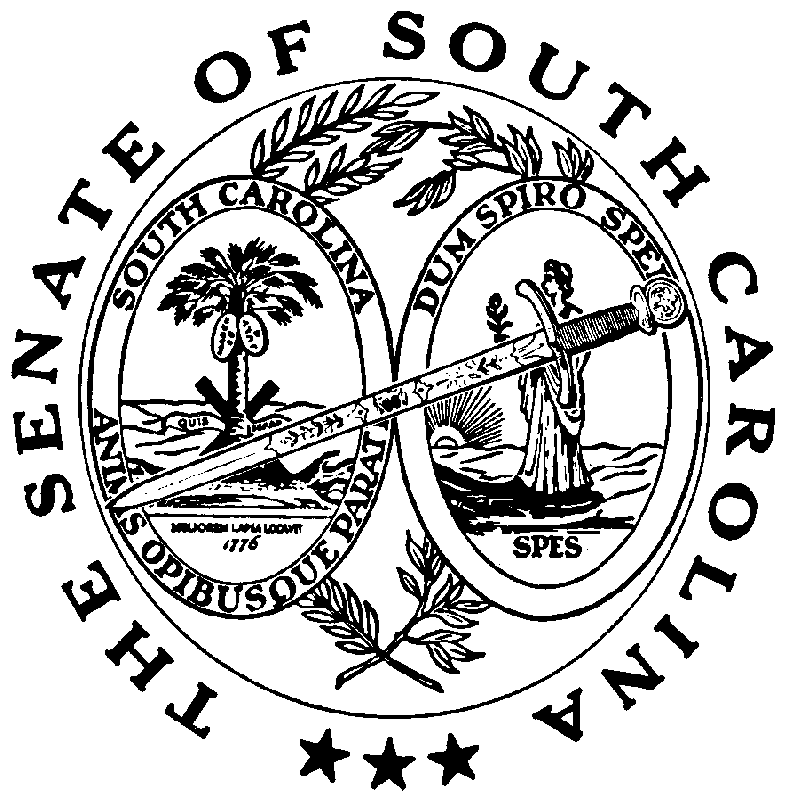 